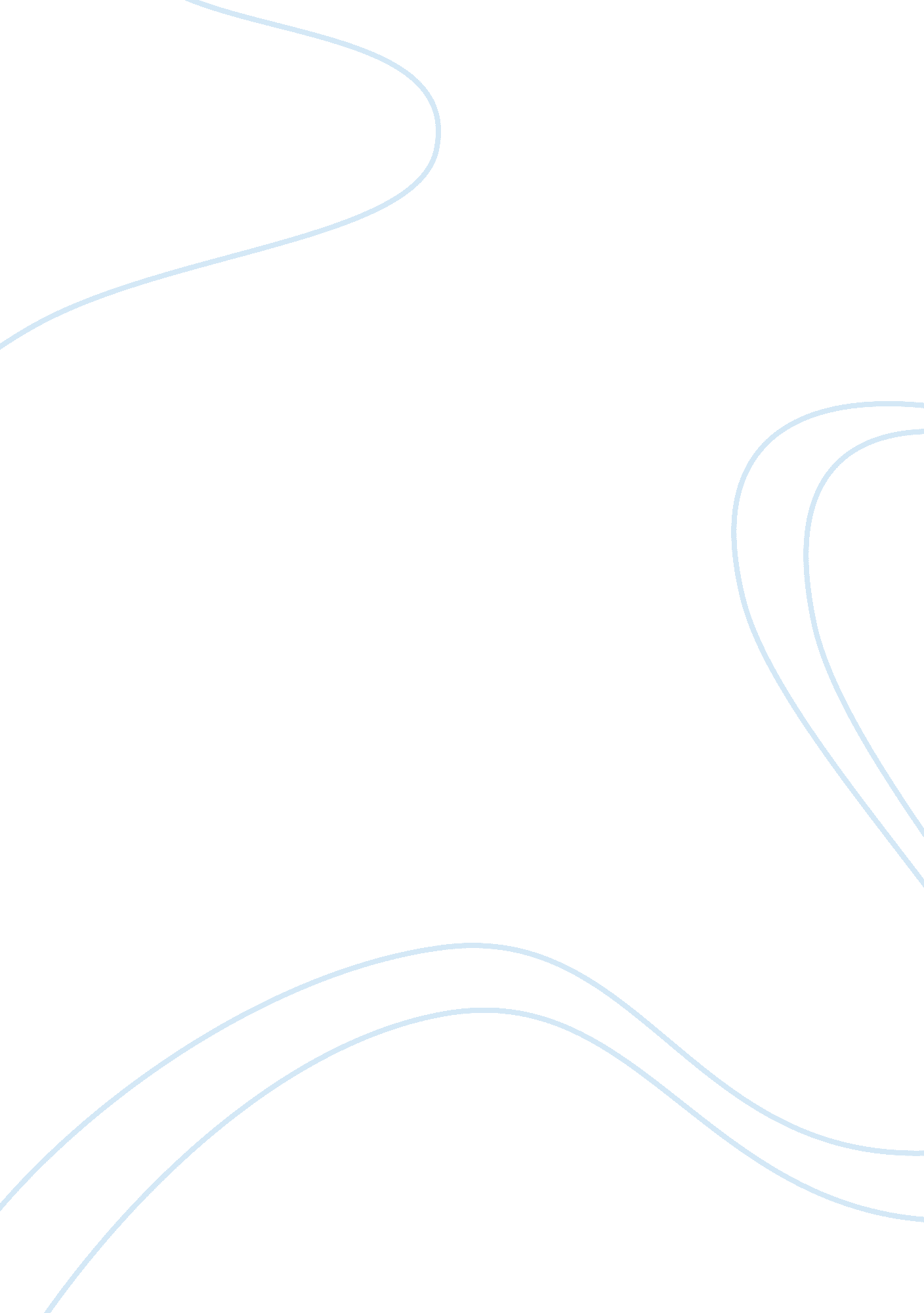 Team building case studyBusiness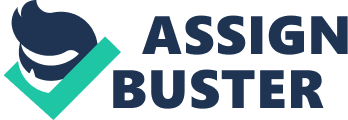 Team Building Case Study: Team buildingis the term which used in the context of business and is applied to the broad field of actions aimed at the improvement of the effectiveness of the team. The idea of team building was borrowed from sports, because sports and games are the most useful activities which develop team spirit and cooperation between the team members. Today team building is one of the major practices of management and this practice is constantly improved. Evidently, nowadays corporation management can not exist without team building, as it creates the core foundation of the rapid and effective development of business. The major idea of team building is to divide the whole staff of employees into the independent groups which fulfil different work and duties and together all the groups fulfil the single main task and maintain the success of the company. Shortly, it is the variant of the so called division of labour in business. There are several steps of the successful application of the practice of team building. First of all the members should possess and develop team skills (responsibility for the success of the whole team, ability to become a situational leader, etc.); then, the development of the team spirit (the development of the credit between the members, creation of motivation, high level of cooperation and awareness about the skills, opportunities and knowledge of every member, etc) and finally the team building itself (the selection of the right members, division of labour according to the skills, creation of the healthy working atmosphere, effective use of the strong sides of the team). Team building is an obligatory course or training in every serious business, which is aimed to teach the employees cooperate effectively for the sake of the company and common benefit. Team building is an interesting practice in management and student can choose to research the problems which can occur with practice and demonstrate their critical thinking skills. A good case study on team building should contain an explanation of the general elements and principles of work of the practice and focus on the direct problem which has occurred with it. One should pay attention to the cause and effect of the problem on team building and draw the reasonable objective conclusions on it and suggest the best solutions to the problem which can illustrate student’s knowledge. In order to prepare a good case study professionally the student should use the strong sides of the Internet and look through at least several good free team building case study examples prepared by the real experts online. Every free team building case study India will be useful to learn about the essential steps of the process of paper writing and analysis of the problem. 